Call for Presentation Proposal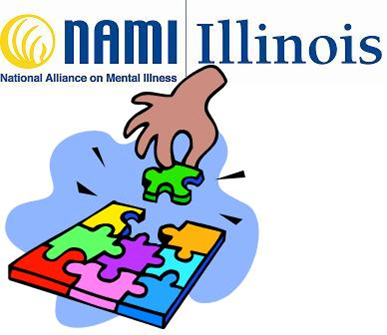 12th Annual Piecing It All Together:How Children's Mental Health & Mental Illness Affects Home, School, & CommunityApril 8 & 9, 2016General InformationThe audience will consist of parents and professionals.Presentations should reflect current trends, developmentally appropriate practice as well as conference title and theme.Materials may not be sold during presentations.Presentations will be either one 90 minute session (with the last 15 minutes for questions) OR Two 90 minute sessions (with the last 15 minutes for questions). The first session will be an introductory type session with the second 90 minutes a more detailed/expanded session for those that wish to hear more about the subject.Conference registration fees will be waived for a maximum of 2 presenters per accepted proposal.  Presenters need to provide their own handouts (greatly appreciated by participants). PowerPoint presentations will be provided on NAMI Illinois’ website to conference attendees.Proposals must be submitted on this form with additional page for abstract emailed or postmarked by October 26, 2015.Notification of proposal acceptance/decline will be made by November 30, 2015. Suggested Presentation Title: ____________________							Include a detailed, timed agenda for your presentation Age level targeted in your presentation:	Early Intervention/Childhood (prenatal to age 5)_____  	Elementary (grades 1-5)_____ Middle School (grades 6-8)______				High School (9-12) _______	 Presenters Bio’sPlease attach a biography for each individual who will be included in this presentation.  Presentation Abstract (150 words maximum.)On a separate page, provide a description of the content, goals and style of your presentation and your target audience/group(s). Include as much detail as needed to assist the Selection Committee in determining relevance and applicability to the conference title: “How Children’s Mental Health & Mental Illness Affects Home, School & Community” and theme: the importance of working together / child-centered collaboration between children, families and care givers with special needs and individuals and systems that serve them.Presentation Learning Objectives  											__												__	 											__	                                                                                                                                                                                                                                                                                                                                                     ALL presentations MUST identify the Child Development Associate (CDA) Areas your presentation covers.  (A detailed list of CDA Areas can be found at the end of this application)Area 1: Health & Safety				Area 2:  Physical/Intellectual	Area 3:  Social/EmotionalArea 4:  Parent Relationships			Area 5:  Program Management	Area 6:  ProfessionalismArea 7:  Observing/Recording Behavior		Area 8:  Child Development"Which of the early intervention principles does this session support?  How does this session address the needs of children, birth to three and their families?" 	"Not applicable, does not address early intervention birth to three population"	1. 	The primary goal of EI is to support families in promoting their child's optimal development and to facilitate the child's participation in family and community activities. 	2. 	The focus of EI is to encourage the active participation of families in the therapeutic process by imbedding intervention strategies into family routines. It is the parents who provide the real early intervention by creatively adapting their child care methods to facilitate the development of their child, while balancing the needs of the rest of their family. 	3. 	EI requires a collaborative relationship between families and providers, with equal participation by all those involved in the process. An on-going parent-professional dialogue is needed to develop implement, monitor, and modify therapeutic activities. 	4. 	Intervention must be linked to specific goals that are family-centered, functional, and measurable. Intervention strategies should focus on facilitating social interaction, exploration, and autonomy. 	5.	Intervention should be integrated into a comprehensive plan that encourages transdisciplinary activities and avoids unnecessary duplication of services. The plan should be built around family routines, with written home activity programs to encourage family participation in therapeutic activities on a daily basis. 	6. 	Intervention should be monitored periodically to assure that the strategies implemented are successful in achieving outcomes. 	7. 	Children and their families in the Early Intervention System deserve to have services of the highest quality possible. High standards will be set for the training and credentialing of administrative and intervention staff. Training, supervision, and technology will be focused to achieve excellence. Please fill out completelyName						Professional Title 					__	Affiliation 					Mailing Address 					__	City						State 					 Zip 		__	Phone (area code)				Email__ 					_____________If applicable: Co-presenter’s name 				Professional Title 					__	Affiliation 					Mailing Address 					__	City 						State					 Zip			Phone (area code)			_______         (Correspondence will be sent ONLY to the primary presenter)Contact information for 2 references regarding prior presentations:  1) Name_______________________________________________              2) Name_________________________________________    Address______________________________________________  	          Address_______________________________________    ____________________________________________________                  ______________________________________________      Phone_______________________________________________                   Phone________________________________________What Audio-Visual equipment will you need?  Please be specific if your needs are not listed below.   Lap top computers will not be provided.	 Handheld Mic		Table Top Mic		PowerPoint Projector		Screen	Other															Length of presentation:    90 min          Two 90 min sessions with first session an introductory and second detailed session to follow Your fee: ___________     Estimated expenses that you would like us to pay: ___________In-kind contribution? (no fee charged & recognized as a collaborator in the conference flyer/program booklet) YES_____  NO____Preferred:  Friday    Saturday  /     A.M.   P.M.     No Preference    (Preferences will be honored when possible, but cannot be guaranteed.)Please submit one completed proposal postmarked or emailed by  October 26, 2015 to:NAMI , 218 West , For more information, please call: NAMI  (217) 522-1403 You will be notified by email by November 30, 2015Include a detailed, timed agenda for your presentation Resource:  Child Development Associate (CDA) AreasArea 1: Health & SafetyTraining addresses safe environment to prevent and reduce injuries, promote good health and nutrition and provides an environment that contributes to the enjoyable environments that encourage play, exploration and learning.Area 2:  Physical/IntellectualTraining on a variety of equipment, activities, and opportunities to promote physical development of children, activities and opportunities that encourage curiosity, exploration, and problem solving appropriate to the developmental levels and learning styles of children.Area 3:  Social/EmotionalTraining which teaches providers to actively communicate with children and provides opportunities and support for children to understand, acquire and use verbal and non-verbal means of communicating thoughts and feelings, and stimulate children to play with sound, rhythm, language, materials, space and ideas in individual ways and to express their creative abilities.Area 4:  Parent RelationshipsTraining which helps strengthen parent/provider communication, encourage parent involvement in child care programs and supports the child’s relationship with his or her family.Area 5:  Program ManagementTraining to ensure effective operations of program, organization, record keeping, teamwork, supervising, etc.Area 6:  ProfessionalismTraining which provides skills to promote decisions using early childhood theories and practices, promotes quality in child care services, improving personal and professional growth.Area 7:  Observing/Recording BehaviorTools and strategies for objective information collection and discipline techniques.Area 8:  Child DevelopmentTraining on developmental milestones and cultural influences.SUBMISSION CHECKLISTSUBMISSION CHECKLISTCompleted Call For Proposal (CFP)Biographies for ALL presentersAbstract  Additional InformationTimed agenda:other: